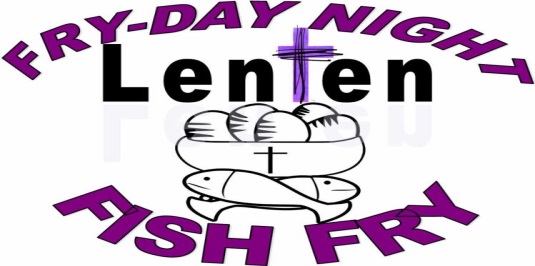  					ST. JOSEPH PARISHLENTEN FISH FRY FRIDAYS DURNING LENTMarch 8th Thru April 12thDINE IN OR CARRY OUT330-454-21444:30 – 7:30PMSt. Joseph School Cafeteria126 Columbus Ave. NW	(Enter from School Parking Lot Door #1)MENU:	1 pc Fried Fish Dinner		$7.00				2 pc Fried Fish Dinner	      $11.00				3 pc Fried Fish Dinner	      $12.00				Shrimp Dinner			      $12.00				1 pc Baked Fish Dinner	      $12.00				Fish Sandwich				$4.00				Mac & Cheese Dinner		        $6.50				Mac & Cheese				$3.50				PB&J						$1.00				Grilled Cheese				$1.50				Fries or Baked Potato		$2.00				Pierogi Dinner				$7.00				Slice of Cheese Pizza			$2.50 				Soup of the Week				$3.50DINNERS INCLUDE:  French Fries, Baked Potato or Mac & CheeseApplesauce or Cole Slaw or Pierogi,Roll & Butter, Coffee or Tea~~SOFT DRINKS AND DESSERTS ARE AVAILABLE~~*Anyone interested in helping with the Fish Fry, please contact: Bridgett Bialota @ 330.309.3993